                                 WIZYTA PRZYGOTOWAWCZAW dniach 20 – 22 marca 2023 r. odbyła się wizyta przygotowawcza w szkole partnerskiej Liceo Statale “Cagnazzi” w Altamurze. Udział w wizycie wzięły panie Małgorzata Podraza i Małgorzata Gregorasz. W trakcie spotkania z dyrektorem szkoły panem Biagio  Clemente oraz z włoskim koordynatorem panią Angelą Scalera zostały omówione zasady współpracy oraz realizacji spotkania młodzieży w terminie od 28 maja do 3 czerwca 2023 r.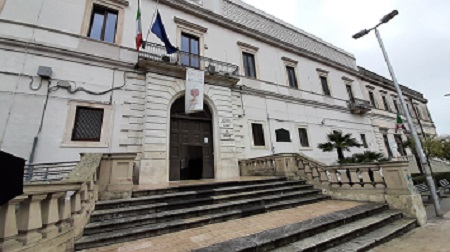 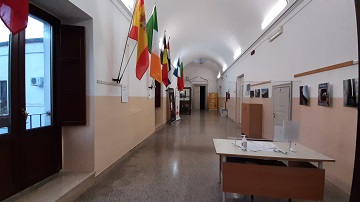 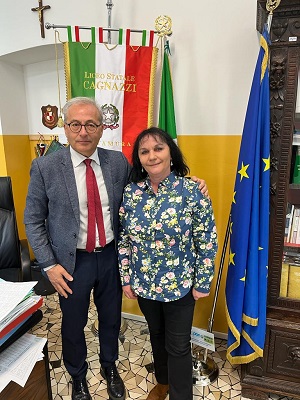 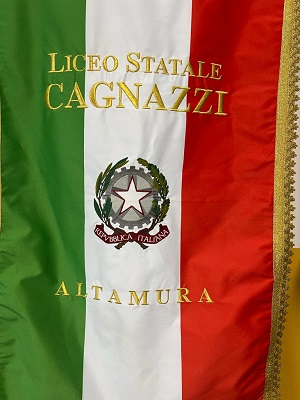 